1.δαμάσκηνα                     plums              I don’t like plums.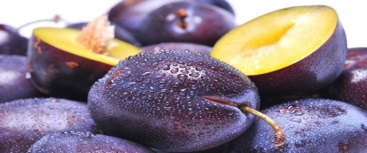 2.  μπανάνα          banana    My favourite  fruit is   banana.                 3.πορτοκάλι             orange         Juice is made from oranges.                                                                                                                4.   καρπούζι              watermelon      I like  watermelons                                                           5.       ανανάς       pinneapple   Pineapples are tasty.                                                                        6.   κεράσια           cherries                                                                                                                                                                                     7.  φράουλα                                        strawberries                                                                           8.  μήλο                                                   apple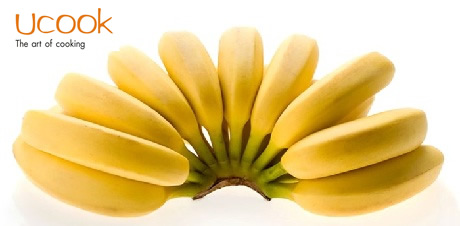 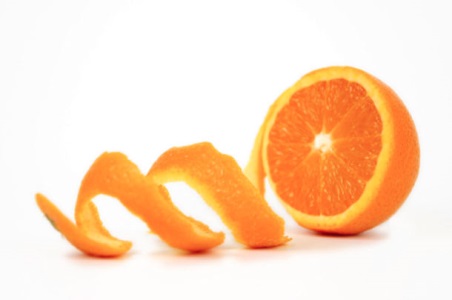 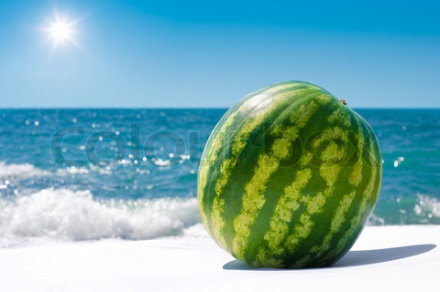 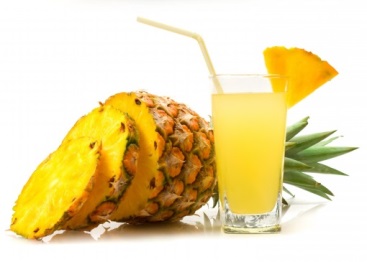 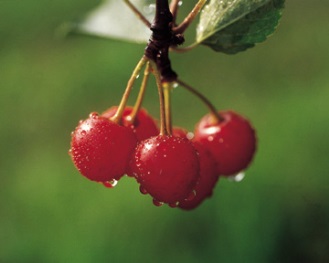 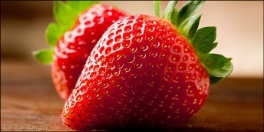 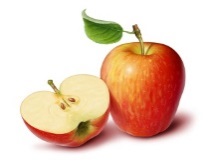 